                                                     КГУ «ООШ села Зеленое»Просветительская  деятельностьПсихологическое занятие в (9-11 классах)На тему: «Создание семьи в раннем возрасте или ранний брак: плюсы и минусы»Форма проведения: обучение стратегии                                                                Педагог-психолог: Н.Масюк2020/2021 учебный годНачало XXI века стало для человечества периодом социальных, технических и культурных перемен. В связи с этим по многим причинам возросло отрицательное влияние «человеческого фактора» на безопасность жизнедеятельности личности. И все более становится необходимым обучение населения, и особенно подрастающего поколения, безопасному поведению в различных опасных ситуациях.   У детей необходимо воспитывать ответственность за свою жизнь и здоровье.Люди  различны,  поэтому  различаются  и  их  способность  чувствовать, понимать,  осознавать  свою  ответственность.  Одни  люди  берут  на себя ответственность с  желанием,  другие  пытаются  ее  избегать.  Это различие  прекрасно  видно  по  тому,  как  человек  относится  к  своим собственным  ошибкам.  Ответственный  человек  признает  свои  ошибки,  а избегающий  ответственности  пытается  переложить  их  на  кого-нибудь.Пройдя обучающие семинары по профилактике безопасного полового поведения, изучив литературу, а также столкнувшись лично с этой ситуацией. Много было разработано мероприятие на тему: «Создание семьи в раннем возрасте или ранний брак: плюсы и минусы», с целью  содействовать освоению основных навыков по сохранению и укреплению здоровья,  раскрыть вопрос о роли нравственности в браке, рассмотреть некоторые проблемы, возникающие на ранних этапах существования семьи, проанализировать факторы, влияющие на стабильность брака,  совершенствование коммуникативных умений и навыков, умения работать и анализировать. А также  способствовать нравственному воспитанию через дискуссию, обсуждение, примеры. Содержание занятия 1.Вступительная часть Упражнение-разогрев «Что я больше всего ценю в себе» (5 мин.) Цель: создать непринужденную обстановку, настроить группу на плодотворную работу, определить наиболее ценное качество каждого участника. Материалы: не требуются. Ход работы: каждый из участников тренинга называет свое имя и одно качество, которое он больше всего в себе ценит (например, «Меня зовут Максим, я ценю в себе честность», и т. д.).Упражнение «История имени» (5 мин.) Цель: снять напряжение, создать непринужденную обстановку для работы. Материалы: не требуются. Ход работы: ведущий говорит о том, что с давних времен считалось: необходимо знать родословную своей семьи, свое «генеалогическое древо». Кроме того, залогом успешности человека в жизни может быть его имя. Участники по очереди называют свои имена, рассказывая при этом, почему их так назвали (может быть, в честь какого-нибудь родственника или знакомого человека), что их имя означает (если знают), нравится ли им свое имя и т. п. Комментарий: если кто-то из участников не знает ничего о своем имени или не знает, что сказать, ведущий может предложить ему спросить у своих родителей, почему они его так назвали и, если ему интересно, найти в справочнике или в Интернете значение своего имени2.Ведение Упражнение «Калейдоскоп вопросов»Бывает ли любовь с первого взгляда?  Сколько раз в жизни может любить человек? Может ли быть любовь длиною в жизнь? Следует ли прислушиваться к мнению других, например, родителей, когда любишь? Что делает людей родными? Правда ли, что любят одних, а женятся на других? -Сколько правды в народной мудрости «стерпится-слюбится»? Как вы относитесь к браку?
Кто, по-вашему, должен быть главной семьи?В каком возрасте, как вы считаете, нужно вступать в брак?
Кто в семье должен зарабатывать деньги?
 Как вы думаете, в чем причина распада семей?
Как вы относитесь к браку в раннем возрасте (до 18 лет)?
Хотели ли вы вообще вступать в брак?
Какая для вас самая оптимальная причина вступать в брак?
Считаете ли Вы ранние браки крепкими и долговечными?
Должен ли брак быть пожизненным обязательством ( или допустимы разводы в случае неудачного брата):

 Считаете ли Вы, что ранние браки приносят пользу современному обществу?
Что такое ранний брак?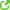 Можно ли назвать плюсы и минусы раннего брака?

3. Основная частьОчень часто ведутся дискуссии о том, какой оптимальный возраст заводить семью и рожать детей. Давайте разберемся, хорошо это или плохо? Чаще всего люди делятся на два лагеря, одни считают, что р.б это плохо, т.к автоматически ты вовлекаешь себя в бытовую жизнь, не уделяешь времени ни себе, не собственному саморазвитию, самореализации и т.д.Другие же наоборот торопятся быстрее выйти замуж, как будто не успеют это сделать или случится что-то непоправимое.Я предлагаю вам ребята обсудить эту тему.Какие причины ранних браков?Причин бывает много, но чаще всего они заключаются в следующем:1. Сильное чувство любви и желание поскорее воссоединится со своим партнером. Такие аргументы, как отсутствие жилья и финансовой защиты на влюбленных просто не действуют. Серьезно задуматься о том, что за собой влекут ранние браки, «за» и «против» они просто не способны.2. Стремление узаконить свои интимные отношения. В некоторых семьях родители строго подходят к вопросу интимной жизни своих детей и чрезмерно их контролируют, от чего взрослые дети удовлетворить свое банальное любопытство могут только «легализировав» свои отношения.3. Статистика ранних браков называет беременность самой распространенной причиной. Молодому человеку приходится либо брать ответственность за будущую семью на себя, либо оплатить аборт.4. Желание освободится от чрезмерной родительской опеки. Случается это обычно в семьях, где родители манипулируют, контролируют или мало считаются с мнением своих детей, в результате чего последние стремятся поскорее вырваться из родительского дома.5. Несчастная любовь. Очень часто новые отношения приходят на помощь, когда сердце разбито и хочется забыть прошлый опыт, снова почувствовать себя любимым человеком или просто насолить обидчику.Почему в современном мире прослеживается тенденция поздних браков? С чем это связано? Люди хотят самореализоваться, а потом заводить семью?В современном мире, и правильнее будет сказать, в цивилизованных, развитых странах, люди не спешат заводить семью, не обдумав все за и против. Скажем так, люди стали подходить к этому более ответственно. Они задумываются о жилищных условиях, в которых будет жить их семья, о будущем образовании детей, хорошем питании. Не секрет, что все это стоит немалых денег.Так же человек в современном мире ищет каких-то гарантий, ведь семья - это расходы, особенно - появление ребенка. Этими гарантиями выступает нормальное или хорошее материальное положение . И чтобы его достичь, необходимо хорошо зарабатывать, то есть профессионально самореализоваться. Правильно было бы рассматривать эту тенденцию отдельно, для мужчин и женщин. Женщина, не имеющая цель достичь успехов в карьере, готова выйти замуж и в 19. Мужчина, не задумывающийся о том, чем кормить семью и где жить, готов жениться и в  20. Ответственность за свою жизнь и жизнь семьи в нелегких условия современной жизни - главная причина поздних браков.Каждый человек, который делает такой серьезный в жизни шаг и решает связать свою судьбу с другим человеком, для начала должен откинуть все чувства, которые им движут в этот момент, и подумать разумно о будущем. Потому что свадьба – это, конечно, прекрасно: шикарное платье, брызги шампанского, много цветов и счастье, которое распирает на кусочки. Но это всего один день, потом наступают будни, в которых, конечно, будет шампанское, но не так часто.Чтобы создать крепкую ячейку общества, нужно понимать всю ответственность, которая возлагается со штампом в паспорте. Это не то дело, где нужно торопиться. Необходимо взвесить все «за» и «против» и лишь после этого делать решительный шаг.А что такое ранний брак? Это опрометчивый шаг двух незрелых личностей, неизбежно ведущий к расставанию или взвешенное решение людей, готовых к семейной жизни? Однозначного ответа дать нельзя. Готовность принять на себя семейные обязанности у каждого человека появляется в своем возрасте. Есть люди, которые уже в 18 лет могут создать крепкую семью, в то время как другие созревают для серьезных отношений значительно дольше. Жизнь полна неожиданностей, и рассчитать, чем обернется то или иное решение невозможно. Она подчиняется какой-то своей логике, часто отличной от человеческой, и учесть все нюансы в какой-либо ситуации нереально. Можно только найти все плюсы и минусы. И все же по мнению психологов самым лучшим возрастом для вступления в брак считают возраст 25 лет. К этому времени личность успевает сформироваться, образование получено, и материальная база для будущей семьи уже есть. Выбор за вами…Мода на ранние браки постепенно сошла на нет - возраст сегодняшних невест все ближе к 30. Французский журнал ЭЛЛЕ выяснил причины смены трендов, разобрав плюсы и минусы свадеб в юном возрасте.В современном мире ранним считается брак, заключенный до совершеннолетия - в большинстве стран Европы это 18 лет, в некоторых штатах США и Малайзии - 21 год, а, например, на Кубе и в Египте - 16. В житейском смысле "ранним" часто называют союз, легкомысленно заключенный молодыми людьми, не имеющими как самостоятельной материальной базы, так и жизненного опыта. Конечно, сложно сказать наверняка, какие браки более надежны и правильны - ранние или между взрослыми людьми, число разводов существенно в обоих случаях. Идеальный вариант - чтобы перед свадьбой брачующиеся более-менее представляли себе как плюсы, так и минусы своего выбора.
 В вопросе "ранние браки: за и против", аргументы могут быть следующими:
   РефлексияЧто показалось вам особенно неожиданным? Что бы вам хотелось взять на вооружение и использовать в своих личных отношениях?Во время занятия  мною используется презентация.Одно из направлений в работе психолога есть психопросвещение. На протяжении нескольких лет я провожу это занятие с учащимися  старших классов.Ребята с интересом включатся в обсуждение по данной теме, что способствует выработке жизненных навыков сохранения и укрепления и физического,  психического здоровья, навыков безопасного поведения, сохранения репродуктивного здоровья, ответственного поведения.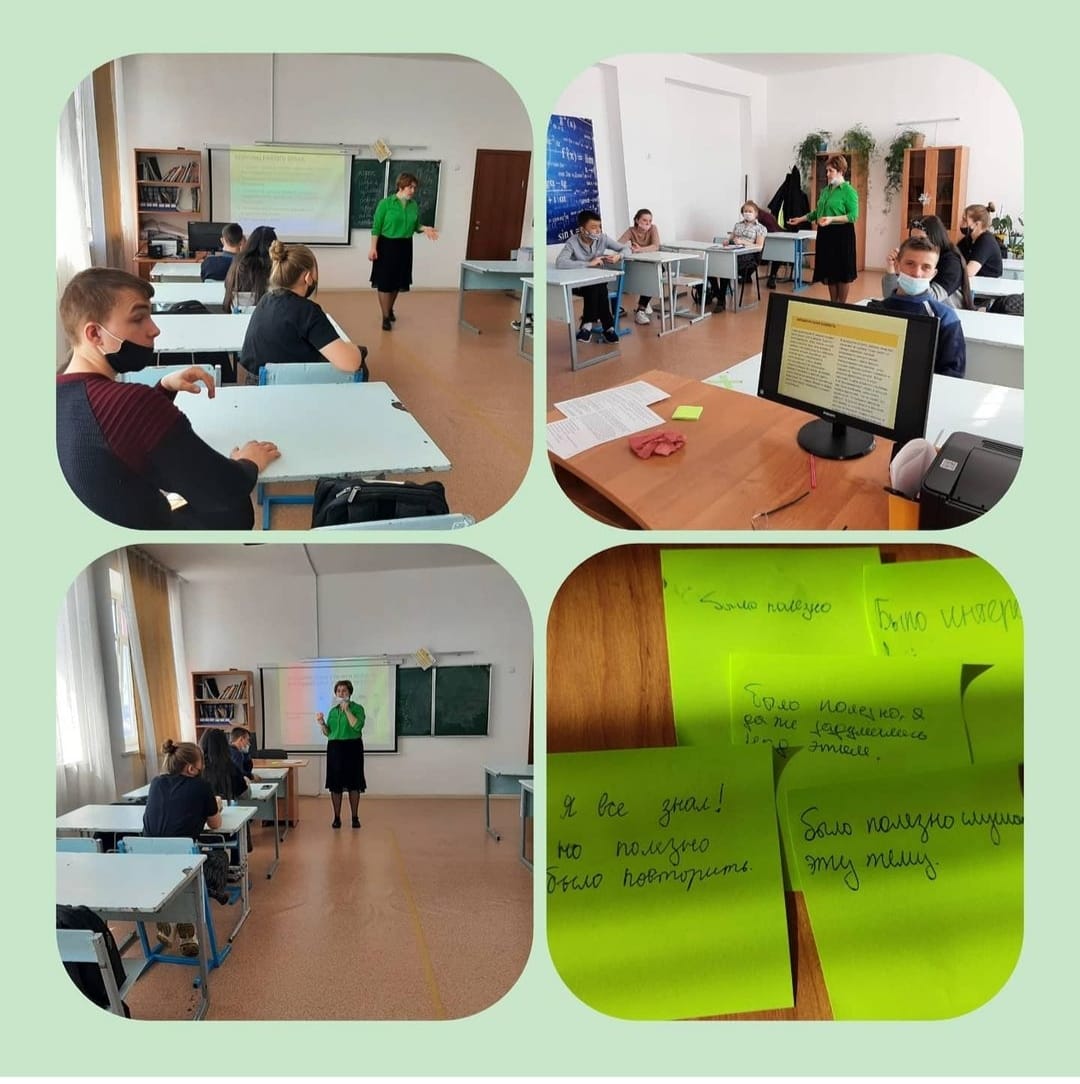 СВАДЬБАСВАДЬБАплюсыминусыКонечно, брак - это быть вместе в горе, и в радости, в богатстве, и в бедности, в болезни, и в здравии... Но многие, особенно юные девушки мало думают об ответственности в роли жены и матери, об обязательных компромиссах, о возможных трудностях совместного проживания - словом, о буднях брака. Для многих замужество - это прежде всего возможность побыть принцессой и центром всеобщего внимания на большом празднике. Поэтому радость примерить сказочное платье, когда ты еще молода и прекрасна, получить на память красивые фотографии и запомнить себя королевой - это, кроме шуток, правда большой плюс, которого "взрослый" брак может быть лишен - например, как и многие простые смертные, Брэд Питт и Анджелина Джоли не стали созывать гостей, чтобы узаконить свой десятилетний гражданский союз.В желании сыграть красивую свадьбу нет ничего криминального. Плохо, когда это единственная причина для брака. Тогда может случиться неприятный, но распространенный конфуз - когда молодые спустя год решают развестись, а кредит, взятый для оплаты пышных торжеств, еще не закрыт даже наполовину. Поэтому, если есть хоть малейшие сомнения, то лучше пойти на хитрость - сыграть, например, свадьбу понарошку, как делают многие  звезды, радостно постящие в инстаграме отчеты с островных свадеб.
ДЕТИДЕТИВажная причина, по которой многие вступают в брак - дети. Несмотря на то, что возраст беременности все время растет, и уже не только голливудские звезды становятся матерями после 40, многие врачи до сих пор считают, что вероятность родить здорового ребенка выше, пока родители молоды. Да и физически женщине до 30 лет часто легче перенести беременность, роды, кормление и бессонные ночи. Также важный плюс деторождения в молодости - возможность быть молодой мамой взрослых детей и говорить с ними на одном языке.
Во-первых, в молодости дети часто бывают незапланированными - влюбленные женятся, потому что девушка беременна, а потом оказывается, что один или оба родителя совсем не готовы к изменениям. Во-вторых, хочется веселиться или, например, строить карьеру, а ребенок (или дети, если за первым следом рождается второй) не дает такой возможности. Так могут накапливаться раздражение, неудовлетворенность, неуверенность в себе, которые не идут на пользу не только самой женщине, но и ее детям.
 ЭМОЦИОНАЛЬНАЯ БЛИЗОСТЬ ЭМОЦИОНАЛЬНАЯ БЛИЗОСТЬВ молодом возрасте острота эмоций часто выше, чем в зрелом. Еще нет разочарований, обид, опыта, что все заканчивается, еще сильна вера в любовь и желание видеть в любимом человеке вторую половинку, без которой жизнь невозможна и неполноценна. А если людям посчастливилось на самом деле сыграть свадьбу по любви, встретить близкого человека и вместе пройти через семейные кризисы и жизненные испытания, то с годами близость между супругами станет невероятно сильной и настоящейВ молодости острота эмоций зачастую заменяет их глубину. Люди любят не столько партнера, сколько возможность романтических переживаний и ярких эмоций. Распространенная ошибка - люди считают любовью ложную похожесть и ощущение "одного целого". Когда новизна притупляется, и люди начинают видеть реального партнера, а не воображаемый образ, в который они были влюблены, начинается период претензий - "ты не такой", "он изменился", "я выходила замуж за другого". А умение видеть в человеке его самого, а не собственную фантазию приходит только с опытом, в юности ему просто неоткуда взяться.Финансы и карьера
Когда вместо вечеринок и веселого легкомыслия приходится думать о том, как содержать семью, многие быстро берутся за ум и взрослеют - начинают думать серьезными категориями, хорошо зарабатывать и обеспечивать себя самостоятельно. Есть и такой любопытный аргумент за ранний брак - работодатели часто благосклонны к женатым и замужним, считая их более серьезными и ответственными. А там и более высокие должности не за горами.
При плохом раскладе замужество и рождение детей могут отбросить в карьерном плане очень далеко - пока другие получают образование, учат языки, делают карьеру и просто находятся в гуще жизни, женщина либо вовсе не успевает получить специальность, либо утрачивает навыки. Если же до свадьбы вопросы бюджета обсуждались через розовые очки, то могут всплыть очень неприятные вещи: когда денег меньше, чем ожидалось или нет вовсе, кто-то тратит больше и не так, как хочет другой и так далее. Также проблемы могут возникнуть, если один из супругов резко идет в гору - всем известно, как печально заканчиваются многие браки богатых людей.МотивацияВ юности вообще много хочется - кажется, что вся жизнь впереди, нужно успеть выйти замуж, родить детей, сделать карьеру. И пусть пока нет навыка отделять свои желания от навязанных, энергии хватает на все. К тому же, многим юным девушкам кажется, что вне брака жизни нет, и выйти замуж - это самое главное. Если же выполнить программу максимум не удается, а лить слезы неинтересно, то женщины начинают жить своей жизнью -зарабатывать, делать карьеру, путешествовать, учить язык, танцевать, готовить - да что угодно. В этом случае необходимость брака (во всяком случае - из серии "так надо") часто ставится под сомнениеГлавные довод против раннего брака в том, что юные девушки редко когда понимают, что такое семья и для чего она им. Они хотят избавиться от опеки родителей, покрасоваться в платье, поиграть во взрослую жизнь - и пополняют печальную статистику разводов. Но, с другой стороны, никто не знает, как жить правильно: можно принять взвешенное и рассудительное решение, и потерпеть неудачу, а можно стать счастливой наперекор доводам скептиков. Поэтому - совет да совет!